Menulijst Satékoning                           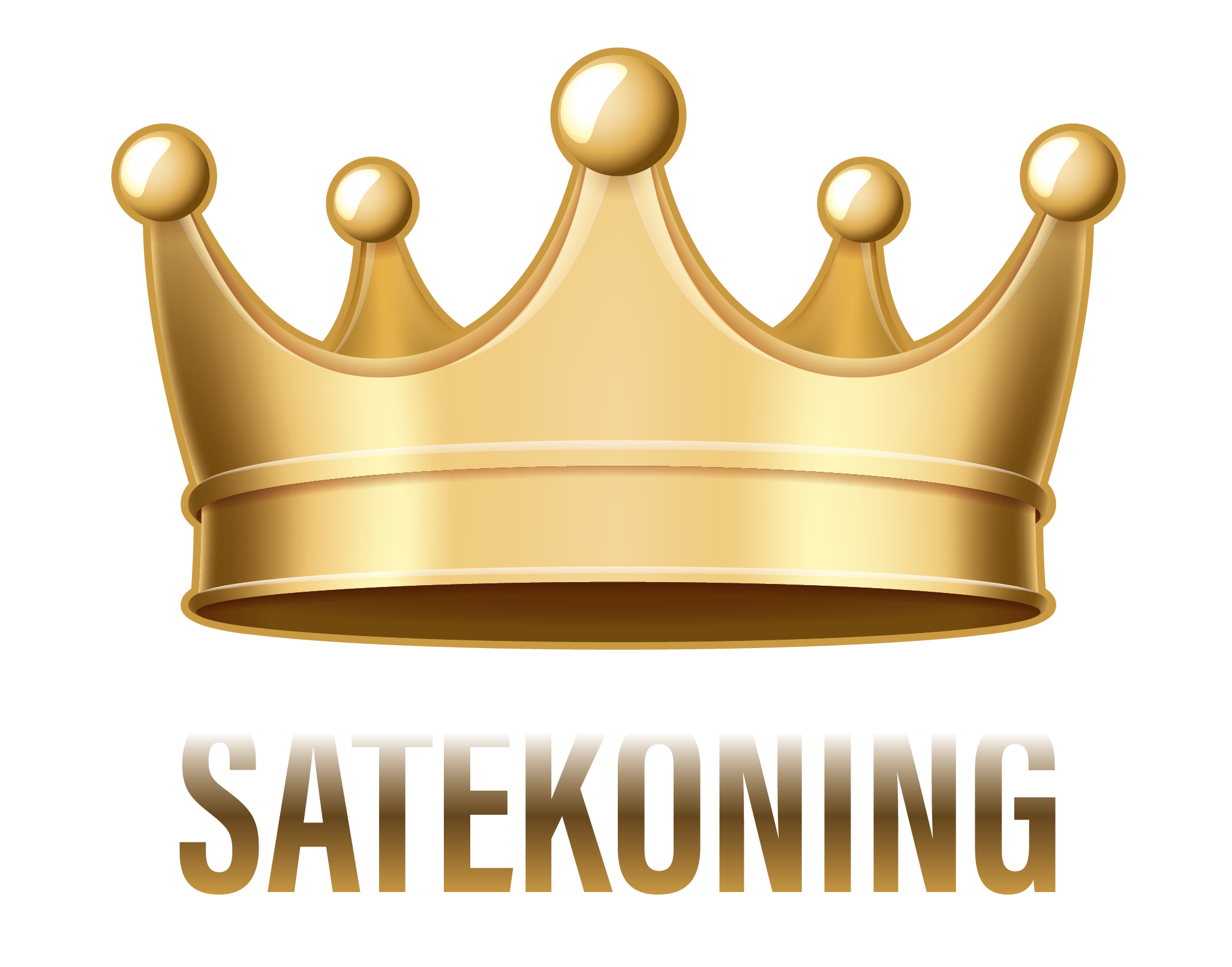 Vers afgebakken pistolet satéZoetzure komkommerAmbachtelijke Saté, eigen marinade met heerlijke satésaus.Toppings:Sambal ketjapGebakken uitjesVers afgebakken pistolet Hete Kip					Vers afgebakken pistolet Vegan like chicken satayVers afgebakken pistolet met warme beenham met honing-mosterd saus--------------------------------------------------------------------------------------------------------------------------------------Saté menu: keuze uit nasi of friet